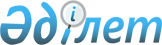 Қамысты аудандық мәслихат шешімінің күші жойылды деп тану туралыҚостанай облысы Қамысты ауданы мәслихатының 2016 жылғы 18 мамырдағы № 28 шешімі      "Қазақстан Республикасындағы жергілікті мемлекеттік басқару және өзін-өзі басқару туралы" 2001 жылғы 23 қаңтардағы Қазақстан Республикасының Заңына, "Құқықтық актілер туралы" 2016 жылғы 6 сәуірдегі Қазақстан Республикасының Заңына сәйкес Қамысты аудандық мәслихаты ШЕШІМ ҚАБЫЛДАДЫ:

      1. Мәслихаттың 2015 жылғы 22 желтоқсандағы № 411 "Қамысты аудандық мәслихатының аппараты" мемлекеттік мекемесінің ережесін бекіту туралы" (Нормативтік құқықтық актілерді мемлекеттік тіркеу тiзiлiмiндe №6159 тіркелген, 2016 жылғы 31 наурызда "Қамысты жаңалықтары - Камыстинские новости" газетінде жарияланған) шешімінің күші жойылды деп танылсын.

      2. Осы шешім қол қойылған күнінен бастап қолданысқа енгізіледі.


					© 2012. Қазақстан Республикасы Әділет министрлігінің «Қазақстан Республикасының Заңнама және құқықтық ақпарат институты» ШЖҚ РМК
				
      Сессия төрағасы

В. Маркевич

      Қамысты аудандық

      Мәслихатының хатшысы

С. Қыстаубаева
